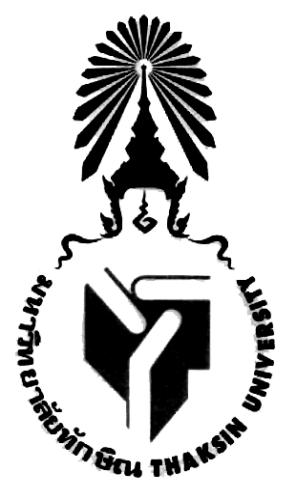 มคอ. 3 รายละเอียดของรายวิชาCourse Specificationรหัสวิชา 0313521 การจัดการเรียนรู้และวัดผลประเมินผลทางคณิตศาสตร์ Learning Process Organization and Classroom Managementรายวิชานี้เป็นส่วนหนึ่งของหลักสูตรการศึกษามหาบัณฑิต สาขาการสอนวิทยาศาสตร์ คณิตศาสตร์ และคอมพิวเตอร์ หลักสูตรปรับปรุง พ.ศ. 2561คณะศึกษาศาสตร์มหาวิทยาลัยทักษิณรายละเอียดของรายวิชาหมวดที่  1  ข้อมูลทั่วไป1.  รหัส ชื่อรายวิชา จำนวนหน่วยกิต รายวิชาที่ต้องเรียนมาก่อน รายวิชาที่เรียนพร้อมกัน 
และคำอธิบายรายวิชา	0313521	การจัดการเรียนรู้และการวัดผลประเมินผลทางคณิตศาสตร์                 3(2-2-5)                     Learning Management and Assessment for Mathematics หลักการ แนวคิด ทฤษฏีการจัดการเรียนรู้และการวัดประเมินผลทางคณิตศาสตร์ การบูรณาการความรู้ด้านเนื้อหาและวิธีการสอนคณิตศาสตร์ และการสังเกตชั้นเรียนคณิตศาสตร์ เครื่องมือวัดผลและประเมินผลด้านความรู้ คุณลักษณะ และปฏิบัติทางคณิตศาสตร์ ปฏิบัติการออกแบบแผนการจัดการเรียนรู้ เครื่องมือวัดและประเมินผลการเรียนรู้ของผู้เรียน ทดลองฝึกปฏิบัติการสอนในชั้นเรียนคณิตศาสตร์ที่เน้นให้ผู้เรียนเกิดการเรียนรู้และนำมาปรับปรุงการจัดการเรียนรู้ ปฏิบัติการชุมชนการเรียนรู้ทางวิชาชีพ เพื่อพัฒนาความเป็นครูมืออาชีพ	      Principles; concepts in mathematics learning management and assessment; integration of mathematics pedagogy content knowledge; classroom observation; assessment methods in mathematics knowledge, attitude and experiment; designed practicum of learning plan, assessment methods on student learning; practicum of mathematics classroom focused on student learning and applying to mathematics learning development; practicum of professional learning community for professional teacher development2.  หลักสูตรและประเภทของรายวิชาศึกษาทั่วไปวิชาเฉพาะวิชาพื้นฐานเฉพาะด้าน (ถ้ามี)วิชาเอก         /    วิชาเอกบังคับ วิชาเอกเลือกวิชาโท วิชาประสบการเชิงปฏิบัติ (ถ้ามี)3.  อาจารย์ผู้รับผิดชอบรายวิชาและอาจารย์ผู้สอน	อาจารย์ผู้สอน	      อ.ดร.วิภาฤดี วิภาวิน            ผศ.ดร.ณัชชา  มหปุญญานนท์	      อ.ดร.สุวรรณ เปลี่ยนรัมย์            อ.ดร.เกษม เปรมประยูร  อาจารย์ผู้รับผิดชอบรายวิชา           อ.ดร.สุวรรณี เปลี่ยนรัมย์4.  ภาคการศึกษา/ ชั้นปีที่เรียน       ภาคการศึกษาที่ 2  ปีการศึกษา 2564  5.  สถานที่เรียน  มหาวิทยาลัยทักษิณ  WEBEX6.  วันที่จัดทำหรือปรับปรุงรายละเอียดของรายวิชาครั้งล่าสุด     1  พฤศจิกายน 2563หมวดที่  2  จุดมุ่งหมายและวัตถุประสงค์1.  จุดมุ่งหมายของรายวิชาเพื่อให้นิสิตเกิดการเรียนรู้/มีความสามารถ/สมรรถนะที่ต้องการด้านต่าง ๆ 1.1 สามารถบูรณาการความรู้เชิงการสอนด้านเนื้อหาและวิธีการสอน เพื่อเป็นแนวทางในการจัดการเรียนรู้ที่เน้นให้นักเรียนสามารถคิดแก้ปัญหาได้ด้วยตนเอง 1.2.สามารถออกแบบทดสอบ วัดและประเมินผลผู้เรียนเพื่อพัฒนาการเรียนรู้ของนักเรียนได้	 1.3 สามารถจัดทำแผนการเรียนรู้ที่ตอบสนองความหลากหลายของผู้เรียน พัฒนาการเรียนรู้ของนักเรียนและนำไปสู่การปฏิบัติให้เกิดผลจริงได้	1.4 มีประสบการณ์ในการปฏิบัติการสอนในชั้นเรียนจริง เพื่อให้สามารถเข้าใจการเรียนรู้ของนักเรียนในชั้นเรียนจริงได้          1.5 สามารถใช้กระบวนการศึกษาชั้นเรียน ในฐานะที่เป็นเครื่องมือในการพัฒนาวิชาชีพครูได้2.  วัตถุประสงค์ของรายวิชา2.1 เพื่อพัฒนาการจัดการเรียนรู้และการจัดการชั้นเรียนตามกรอบมาตรฐานคุณวุฒิอุดมศึกษาและ       มีความชัดเจนในด้านการสร้างบัณฑิตของมหาวิทยาลัยทักษิณ2.2 เพื่อนำผลการวิเคราะห์ผู้เรียนและข้อสังเกตจากการจัดการเรียนรู้และการจัดการชั้นเรียนไปสู่การปรับปรุงคุณภาพการเรียนการสอนหมวดที่  3  ลักษณะการดำเนินการ1.  จำนวนชั่วโมงที่ใช้ต่อภาคการศึกษา2.  จำนวนชั่วโมงต่อสัปดาห์ที่ และช่องทางในการให้คำปรึกษาแนะนำทางวิชาการแก่นิสิตเป็นรายบุคคล1 ชั่วโมง / สัปดาห์/คนทุกวันพุธ เวลา 13.00-17.00 น. ณ. ห้องพักอาจารย์  และ ทางโทรศัพท์ และทาง line กลุ่ม4.การพัฒนาผลการเรียนของนิสิต	แผนที่การกระจายความรับผิดชอบ หมวดที่  5  แผนการสอนและการประเมินผล1.  แผนการสอน6. แผนการประเมินผลการเรียนรู้3. เกณฑ์การตัดสินผลการเรียนคะแนน	ค่าระดับขั้นหมวดที่ 6 ทรัพยากรประกอบการเรียนการสอนพรรณี ช เจนจิต. (2550).จิตวิทยาการเรียนการสอน. เกรท  เอ็ดดูเคชั่น จำกัดปรียาภรณ์  ตั้งคุณานนท์ .2557.การจัดการห้องเรียนและแหล่งเรียนรู้.กรุงเทพฯ : มีน เซอร์วิส ซัพพลาย1.  ตำรา เอกสารหลัก และข้อมูลสำคัญกุญชรี  ค้าขาย. (2551). การจัดการชั้นเรียนอย่างสร้างสรรค์. กรุงเทพฯ: มหาวิทยาลัยราชภัฏสวนสุนันทา.กระทรวงศึกษาธิการ .2552. หลักสูตรแกนกลางการศึกษาขั้นพื้นฐาน พุทธศักราช 2551.             กรุงเทพฯ : โรงพิมพ์ชุมนุมสหกรณ์การเกษตรแห่งประเทศไทยจำกัดคณิตา   นิจจรัลกุล. (2551). การบริหารจัดการชั้นเรียน. ปัตตานี: คณะศึกษาศาสตร์มหาวิทยาลัยสงขลานครินทร์ วิทยาเขตปัตตานี.ฆนัท ธาตุทอง.2551.การออกแบบการสอนและบูรณการ กรุงเทพฯ : เพชรเกษม การพิมพ์ ฆนัท   ธาตุทอง. (2552). การจัดการชั้นเรียน : ห้องเรียนแห่งความสุข. กรุงเทพฯ:เพชรเกษมการพิมพ์.ฆนัท   ธาตุทอง. (2559).หลักการเรียนรู้.กรุงเทพฯ :เพชรเกษมการพิมพ์สำนักวิชาการและมาตรฐานการศึกษาสำนักงานคณะกรรมการการศึกษาขั้นพื้นฐานฯ.2552.ตัวชี้วัดและ    สาระการเรียนรู้แกนกลาง กลุ่มสาระการเรียนรู้สังคม ศาสนา และวัฒนธรรมตามหลักสูตรแกนกลางการศึกษาขั้นพื้นฐาน พุทธศักราช 2551.กรุงเทพฯ : โรงพิมพ์ชุมนุมสหกรณ์การเกษตรแห่งประเทศไทยจำกัด________________.2552. ตัวชี้วัดและสาระการเรียนรู้แกนกลาง กลุ่มสาระการเรียนรู้ การงานอาชีพและเทคโนโลยี ตามหลักสูตรแกนกลางการศึกษาขั้นพื้นฐาน พุทธศักราช 2551. กรุงเทพฯ : โรงพิมพ์ชุมนุมสหกรณ์การเกสรแห่งประเทศไทยจำกัด ______________.2552. ตัวชี้วัดและสาระการเรียนรู้แกนกลาง กลุ่มสาระการเรียนรู้สุขศึกษาและ               พลศึกษาตามหลักสูตรแกนกลางการศึกษาขั้นพื้นฐาน พุทธศักราช 2551. กรุงเทพฯ : โรงพิมพ์ชุมนุมสหกรณ์การเกสรแห่งประเทศไทยจำกัด ________           .2552. ตัวชี้วัดและสาระการเรียนรู้แกนกลาง กลุ่มสาระการเรียนรู้วิทยาศาสตร์ตามหลักสูตรแกนกลางการศึกษาขั้นพื้นฐาน พุทธศักราช 2551. กรุงเทพฯ : โรงพิมพ์ชุมนุมสหกรณ์การเกสร                            แห่งประเทศไทยจำกัด  _________.2552. ตัวชี้วัดและสาระการเรียนรู้แกนกลาง กลุ่มสาระการเรียนรู้ภาษาไทย  ตามหลักสูตรแกนกลางการศึกษาขั้นพื้นฐาน พุทธศักราช 2551. กรุงเทพฯ : โรงพิมพ์ชุมนุมสหกรณ์การเกสรแห่งประเทไทยจำกัด _________.2552. ตัวชี้วัดและสาระการเรียนรู้แกนกลาง กลุ่มสาระการเรียนรูศิลปะ ตามหลักสูตรแกนกลางการศึกษาขั้นพื้นฐาน พุทธศักราช 2551.กรุงเทพฯ : โรงพิมพ์ชุมนุมสหกรณ์การเกสรแห่งประเทศไทยจำกัด _________.2552. ตัวชี้วัดและสาระการเรียนรู้แกนกลาง กลุ่มสาระการเรียนรู้ภาษาต่างประเทศ ตามหลักสูตรแกนกลางการศึกษาขั้นพื้นฐาน พุทธศักราช 2551. กรุงเทพฯ : โรงพิมพ์ชุมนุมสหกรณ์การเกสร                    แห่งประเทศไทยจำกัด ชนาธิป พรกุล. 2554.การสอนกระบวนการคิด ทฤษฏีและการนำไปใช้. กรุงเทพฯ :สำนักพิมพ์แห่ง	จุฬาลงกรณ์มหาวิทยาลัย.ชัยวัฒน์ สุทธิรัตน์. 2561. 80 นวัตกรรมการจัดการเรียนรู้ทีเน้นผู้เรียนเป็นสำคัญ พิมพ์ครั้งที่ 8           .กรุงเทพฯ :แดเน็ก อินเตอร์คอร์ปเปอรเรชั่นชาญชัย ยมดิษฐ์. 2548.เทคนิคและวิธีการสอนร่วมสมัย. กรุงเทพฯ : หลักสี่จำกัด ณรงค์ กาญจนะ.2552.เทคนิคและทักษะการสอนเบื้องต้น เล่ม 1. กรุงเทพฯ : จรัลสนิทวงศ์การพิมพ์ จำกัด ณรงค์ กาญจนะ.2552.เทคนิคและทักษะการสอนเบื้องต้น เล่ม 2. กรุงเทพฯ : จรัลสนิทวงศ์การพิมพ์ จำกัดทวีปอภิสิทธิ์. 2539.การสร้างสมรรถภาพในวิชาชีพครูโดยใช้กิจกรรมเป็นสื่อ.กรุงเทพฯบริษัท เลิฟ แอนด์	ลิพเพรส จำกัด,2539.ทิศนา แขมมณี.2562. ศาสตร์การสอน องค์ความรู้เพื่อการจัดกระบวนการเรียนรู้ที่มีประสิทธิภาพ         พิมพ์ครั้งที่ 23  . กรุงเทพฯ : สำนักพิมพ์แห่งจุฬาลงกรณ์มหาวิทยาลัย.เตือนใจ เกตุษา.2553.การประเมินการสอน. กรุงเทพฯ:มหาวิทยาลัยรามคำแหงพิมพันธ์ เดชะคุปต์ พเยาว์ ยินดีสุข.2555.สอนเขียนแผนบูรณาการบนฐานเด็กเป็นสำคัญ. กรุงเทพฯ : 	สำนักพิมพ์แห่งจุฬาลงกรณ์มหาวิทยาลัย.พิมพันธ์ เดชะคุปต์ พเยาว์ ยินดีสุข.2551.การสอนคิดด้วยโครงงานการเรียนการสอนแบบบูรณาการ พิมพ์	ครั้งที่ 2. กรุงเทพฯ : สำนักพิมพ์แห่งจุฬาลงกรณ์มหาวิทยาลัย.พรรณี ช เจนจิต. (2550).จิตวิทยาการเรียนการสอน. เกรท  เอ็ดดูเคชั่น จำกัดบุญเชิด ภิญโญอนันตพงษ์.มปป.การประเมินการเรียนรู้ที่เน้นผู้เรียนเป็นสำคัญ แนวคิดและวิธีการ.	กรุงเทพฯ : สำนักงานคณะกรรมการการศึกษาแห่งชาติ สำนักนายกรัฐมนตรีปรณัฐ กิจรุ่งเรือง วัชรา เล่าเรียนดี อรพิณ ศิริสัมพันธ์.2560. กลยุทธ์การจัดกการเรียนรู้เชิงรุกเพื่อพัฒนา      การคิดและยกระดับคุณภาพการศึกษาสำหรับศตวรรษที่ 21 .นครปฐม :เพชรเกษมพริ้นติ้ง กรุ๊ปปรียาภรณ์  ตั้งคุณานนท์ .2557.การจัดการห้องเรียนและแหล่งเรียนรู้.กรุงเทพฯ : มีน เซอร์วิส ซัพพลายวัฒนาพร ระงับทุกข์.2545.เทคนิคและกิจกรรมการเรียนรู้ที่เน้นผู้เรียนเป็นสำคัญตามหลักสูตรการศึกษา         ขั้นพื้นฐาน พ.ศ.2544. พริกหวานกราฟฟิก จำกัดวัชรา เหล่าเรียนดี.2553.รูปแบบและกลยุทธ์การจัดการเรียนรู้ เพื่อพัฒนาทักษะการคิด. นครปฐม : 	ศึกษาศาสตร์ มหาวิทยาลัยศิลปากรสุชาติ โสมประยูร.เทคนิคการสอนสุขศึกษาแบบมืออาชีพ.กรุงเทพฯ : ดอกหญ้าวิชาการสุรางค์โค้วตระกูล. 2554.จิตวิทยาการศึกษา. กรุงเทพฯ : สำนักพิมพ์แห่งจุฬาลงกรณ์มหาวิทยาลัย.สุวิทย์ มูลคำ.2545.19 วิธีการจัดการเรียนรู้ เพื่อพัฒนาความรู้และทักษะ. กรุงเทพฯ : ห้างหุ้นส่วนภาพพิมพ์สุวิทย์ มูลคำ.2545.20 วิธีการจัดการเรียนรู้ การเรียนรู้โดยการแสวงหาความรู้ด้วยตนเอง. กรุงเทพฯ : 	ห้างหุ้นส่วนภาพพิมพ์สุวิทย์ มูลคำ.2545. 21 วิธีการจัดการเรียนรู้ เพื่อพัฒนากระบวนการคิด. กรุงเทพฯ : ห้างหุ้นส่วนภาพพิมพ์อรนุช ลิมตศิริ.2553.การจัดการเรียนรู้แบบบูรณาการ.กรุงเทพฯ:มหาวิทยาลัยรามคำแหงอรนุช ลิมตศิริ.2556. นวัตกรรมและเทคโนโลยีการจัดการเรียนรู้.กรุงเทพฯ:มหาวิทยาลัยรามคำแหงอาภรณ์ ใจเที่ยง.2554.หลักการสอน ฉบับปรับปรุง 5.กรุงเทพฯ: โอเดียนสโตร์Carol Ann Tomlinson. 2001. How To Differentiate Instruction in Mixed – Ability     Classroom. USA :Dale H. Schunk. 2008.Learning TheoriesAn Educational Perspective. NewJersey :       Columbus OhioDonna Walker Tileston. Teaching Strategies For Active Learning.USA: Corwin PressJoyce, B and Weil. 1992. Model of Teaching./8nd ed. EglewoodCliffs,NJ : Prentice-Hall.J. Freeman.1996. Clever Children. New York : McGrew Hill Kenneth D. Moore.2005. Effective Instructional Strategies From Theory to Practice. USA : Sage 	Publications Water Dickand other.The Systematic Design of Instruction. USA: Pearson2.  เอกสารและข้อมูลแนะนำ1) Hozomizu, M. (2010). แบบฝึกสมอง: การคิดขั้นสูงด้วยคณิตศาสตร์แบบใหม่ (เล่มแดง) (โดยไมตรี  อินทร์ประสิทธิ์). ขอนแก่น : คลังนานาธรรม.Hozomizu, M. (2010). แบบฝึกสมอง: การคิดขั้นสูงด้วยคณิตศาสตร์แบบใหม่ (เล่มดำ) (โดย 	ไมตรี  อินทร์ประสิทธิ์). ขอนแก่น : คลังนานาธรรม.Akihiko, T. (2010). เรียนคณิตศาสตร์ให้สนุกด้วยแพทเทิร์นบล๊อก (โดยไมตรี  อินทร์ประสิทธิ์).ขอนแก่น : คลังนานาธรรม.3. เอกสารและข้อมูลแนะนำ1) เว็บไซต์ http://www.criced.tsukuba.ac.jp/math/apec2006/2) เว็บไซต์ http://www.crme.kku.ac.th/3)เว็บไซต์ http://hrd.apecwiki.org/index.php/Classroom_Innovations_through_Lesson_Studyเว็บไซต์ http://www.thaiteachers.tv/   เว็บไซต์ที่เกี่ยวข้องอื่นๆหมวดที่  7  การประเมินและปรับปรุงการดำเนินการของรายวิชา1.  กลยุทธ์การประเมินประสิทธิผลของรายวิชาโดยนิสิตประเมินผลการสอนตามแผนการเรียนการสอนที่กำหนดร่วมกันกับนิสิตสอบถามความคิดเห็นจากนิสิตในสัปดาห์สุดท้ายให้นิสิตเขียนแสดงความคิดเห็นการสอนในสัปดาห์สุดท้าย2.  กลยุทธ์การประเมินการสอนแบบประเมินผลการสอน ซึ่งเป็นแบบประเมินผลการสอนของมหาวิทยาลัย ที่กำหนดให้มีการประเมินการสอนของอาจารย์ผู้สอน โดยนิสิต ทุกภาคการศึกษาจัดประชุมระดมความคิดเห็นจากคณาจารย์ผู้สอนปลายภาค3.  การปรับปรุงการสอน3.1  นำผลการประเมินมาใช้ในการปรับปรุงการสอน3.2 ค้นคว้าข้อมูลความรู้ใหม่ๆนำมาใช้ในการสอน3.3 กลุ่มคณาจารย์จัดอภิปราย/สัมมนาเพื่อพัฒนารายวิชาให้มีสาระวิชาและการสอนให้เหมาะสมและน่าสนใจ4.  การทวนสอบมาตรฐานผลสัมฤทธ์ของนิสิตในรายวิชาประชุมคณาจารย์ผู้สอนรายวิชานี้กับนิสิตกลุ่มอื่น เพื่อสุ่มตรวจผลงานของนิสิตและเปรียบเทียบกับเกรดของนิสิต5.  การดำเนินการทบทวนและการวางแผนปรับปรุงประสิทธิผลของรายวิชานำผลที่ได้จากการสอบถามความคิดเห็น คะแนนสอบของนิสิต การทวนสอบ นำมาสรุปผลและพัฒนารายวิชาก่อนการสอนในภาคการศึกษาหน้า  บรรยายสอนเสริมปฏิบัติการศึกษาด้วยตนเอง60 ชั่วโมง/ภาคการศึกษา60 ชั่วโมง/ภาคการศึกษา75 ชั่วโมง/ภาคการศึกษารายวิชารายวิชา1. ด้านคุณธรรม จริยธรรม1. ด้านคุณธรรม จริยธรรม1. ด้านคุณธรรม จริยธรรม1. ด้านคุณธรรม จริยธรรม1. ด้านคุณธรรม จริยธรรม1. ด้านคุณธรรม จริยธรรม2. ด้านความรู้2. ด้านความรู้2. ด้านความรู้2. ด้านความรู้2. ด้านความรู้2. ด้านความรู้2. ด้านความรู้2. ด้านความรู้2. ด้านความรู้2. ด้านความรู้2. ด้านความรู้2. ด้านความรู้3. ด้านทักษะทางปัญญา3. ด้านทักษะทางปัญญา3. ด้านทักษะทางปัญญา3. ด้านทักษะทางปัญญา3. ด้านทักษะทางปัญญา3. ด้านทักษะทางปัญญา3. ด้านทักษะทางปัญญา3. ด้านทักษะทางปัญญา4. ด้านทักษะความสัมพันธ์ระหว่างบุคคลและความรับผิดชอบ4. ด้านทักษะความสัมพันธ์ระหว่างบุคคลและความรับผิดชอบ4. ด้านทักษะความสัมพันธ์ระหว่างบุคคลและความรับผิดชอบ4. ด้านทักษะความสัมพันธ์ระหว่างบุคคลและความรับผิดชอบ4. ด้านทักษะความสัมพันธ์ระหว่างบุคคลและความรับผิดชอบ4. ด้านทักษะความสัมพันธ์ระหว่างบุคคลและความรับผิดชอบ4. ด้านทักษะความสัมพันธ์ระหว่างบุคคลและความรับผิดชอบ4. ด้านทักษะความสัมพันธ์ระหว่างบุคคลและความรับผิดชอบ5. ด้านทักษะการวิเคราะห์เชิงตัวเลขการสื่อสารแล เทค-โนโลยีสารสนเทศ5. ด้านทักษะการวิเคราะห์เชิงตัวเลขการสื่อสารแล เทค-โนโลยีสารสนเทศ5. ด้านทักษะการวิเคราะห์เชิงตัวเลขการสื่อสารแล เทค-โนโลยีสารสนเทศ5. ด้านทักษะการวิเคราะห์เชิงตัวเลขการสื่อสารแล เทค-โนโลยีสารสนเทศ5. ด้านทักษะการวิเคราะห์เชิงตัวเลขการสื่อสารแล เทค-โนโลยีสารสนเทศ5. ด้านทักษะการวิเคราะห์เชิงตัวเลขการสื่อสารแล เทค-โนโลยีสารสนเทศ6. ด้านทักษะการจัด               การเรียนรู้6. ด้านทักษะการจัด               การเรียนรู้6. ด้านทักษะการจัด               การเรียนรู้6. ด้านทักษะการจัด               การเรียนรู้6. ด้านทักษะการจัด               การเรียนรู้6. ด้านทักษะการจัด               การเรียนรู้รายวิชารายวิชา1.11.11.21.21.31.32.12.12.22.22.32.32.42.42.52.52.62.63.13.13.23.23.33.33.43.44.14.14.24.24.34.34.44.45.15.15.25.25.35.36.16.16.26.26.36.30313521  การจัดการเรียนรู้และการวัดผลประเมินผลทางคณิตศาสตร์ผลการเรียนรู้ผลการเรียนรู้วิธีการสอนวิธีการประเมินผล1. ด้านคุณธรรม จริยธรรม1. ด้านคุณธรรม จริยธรรม1.1	มีความรู้ความเข้าใจเกี่ยวกับคุณธรรมพื้นฐาน จรรยาบรรณของวิชาชีพครู และค่านิยมที่พึงประสงค์แสดงตัวอย่างบุคคลที่ได้รับการยกย่อง ว่ามีคุณธรรมและจรรยาบรรณของวิชาชีพครูและให้นักเรียนค้นคว้าประวัติและการทำงานของบุคคลเหล่านั้นส่งเสริม และยกย่อง นักเรียนที่มีการปฏิบัติตนที่เหมาะสม มีคุณธรรมพื้นฐานอาจารย์ผู้สอนปฏิบัติตนเป็นแบบอย่างที่ดีประเมินความรู้ความเข้าใจ จากการตอบคำถามในชั้นเรียน หรือจากการรายงานการค้นคว้าประเมินจากการเข้าร่วมในกิจกรรมการเรียนการสอน ร่วมอภิปรายแสดงความคิดเห็นประเมินความตระหนักและการนำไปใช้จากพฤติกรรมที่แสดงออกของนักเรียนทั้งในและนอกชั้นเรียนประเมินผลการเรียนรู้ของนิสิต ก่อนและหลังเรียน1.2	ยอมรับคุณค่าของความแตกต่าง หลากหลายและนำความรู้เกี่ยวกับคุณธรรมพื้นฐานจรรยาบรรณของวิชาชีพครู และค่านิยมที่พึงประสงค์ไปใช้ในการดำรงชีวิตและประกอบวิชาชีพแสดงตัวอย่างบุคคลที่ได้รับการยกย่อง ว่ามีคุณธรรมและจรรยาบรรณของวิชาชีพครูและให้นักเรียนค้นคว้าประวัติและการทำงานของบุคคลเหล่านั้นส่งเสริม และยกย่อง นักเรียนที่มีการปฏิบัติตนที่เหมาะสม มีคุณธรรมพื้นฐานอาจารย์ผู้สอนปฏิบัติตนเป็นแบบอย่างที่ดีประเมินความรู้ความเข้าใจ จากการตอบคำถามในชั้นเรียน หรือจากการรายงานการค้นคว้าประเมินจากการเข้าร่วมในกิจกรรมการเรียนการสอน ร่วมอภิปรายแสดงความคิดเห็นประเมินความตระหนักและการนำไปใช้จากพฤติกรรมที่แสดงออกของนักเรียนทั้งในและนอกชั้นเรียนประเมินผลการเรียนรู้ของนิสิต ก่อนและหลังเรียน1.3	ตระหนักถึงความสำคัญของการดำรงชีวิตและประกอบวิชาชีพตามคุณธรรมพื้นฐานจรรยาบรรณของวิชาชีพครูแสดงตัวอย่างบุคคลที่ได้รับการยกย่อง ว่ามีคุณธรรมและจรรยาบรรณของวิชาชีพครูและให้นักเรียนค้นคว้าประวัติและการทำงานของบุคคลเหล่านั้นส่งเสริม และยกย่อง นักเรียนที่มีการปฏิบัติตนที่เหมาะสม มีคุณธรรมพื้นฐานอาจารย์ผู้สอนปฏิบัติตนเป็นแบบอย่างที่ดีประเมินความรู้ความเข้าใจ จากการตอบคำถามในชั้นเรียน หรือจากการรายงานการค้นคว้าประเมินจากการเข้าร่วมในกิจกรรมการเรียนการสอน ร่วมอภิปรายแสดงความคิดเห็นประเมินความตระหนักและการนำไปใช้จากพฤติกรรมที่แสดงออกของนักเรียนทั้งในและนอกชั้นเรียนประเมินผลการเรียนรู้ของนิสิต ก่อนและหลังเรียน1.4	แสดงตัวอย่างบุคคลที่ได้รับการยกย่อง ว่ามีคุณธรรมและจรรยาบรรณของวิชาชีพครูและให้นักเรียนค้นคว้าประวัติและการทำงานของบุคคลเหล่านั้นส่งเสริม และยกย่อง นักเรียนที่มีการปฏิบัติตนที่เหมาะสม มีคุณธรรมพื้นฐานอาจารย์ผู้สอนปฏิบัติตนเป็นแบบอย่างที่ดีประเมินความรู้ความเข้าใจ จากการตอบคำถามในชั้นเรียน หรือจากการรายงานการค้นคว้าประเมินจากการเข้าร่วมในกิจกรรมการเรียนการสอน ร่วมอภิปรายแสดงความคิดเห็นประเมินความตระหนักและการนำไปใช้จากพฤติกรรมที่แสดงออกของนักเรียนทั้งในและนอกชั้นเรียนประเมินผลการเรียนรู้ของนิสิต ก่อนและหลังเรียน2. ด้านความรู้2. ด้านความรู้2.1	มีความรู้ความเข้าใจเกี่ยวกับความสัมพันธ์ของวิชาทางการศึกษา-การสอน กับวิชาคณิตศาสตร์การให้ภาพรวมความรู้ก่อนเข้าสู่เนื้อหาที่เรียน การเชื่อมโยงความรู้ใหม่กับความรู้เดิมหรือความรู้จากศาสตร์ที่เกี่ยวข้อง และสรุปความรู้ใหม่หลังจบบทเรียน โดยเลือกใช้วิธีการสอนที่เหมาะสมกับเนื้อหาวิชาคณิตศาสตร์การใช้วิธีจัดการเรียนรู้ที่เน้นผู้เรียนเป็นสำคัญอย่างหลากหลายที่เหมาะสมตามเนื้อหาสาระ และจุดมุ่งหมายในการเรียนรู้ เพื่อการเรียนรู้ทั้งองค์ความรู้และทักษะกระบวนการเรียนรู้ ที่เน้นหลักการทางทฤษฎี และประยุกต์ทางปฏิบัติในบริบทจริงการเรียนรู้จากสื่อและแหล่งเรียนรู้ที่หลากหลายทั้งภายในและภายนอกห้องเรียน โดยคำนึงถึงทั้งการเปลี่ยนแปลงทางเทคโนโลยี และการคงไว้ซึ่งภูมิปัญญาที่ทรงคุณค่าการเรียนรู้จากสถานการณ์จริงในการปฏิบัติงานในวิชาชีพครูการเรียนรู้ผ่านกระบวนการวิจัยและการทำวิจัยในชั้นเรียนประเมินความรู้ความเข้าใจจากการนำเสนอรายงาน รายงานการสืบค้นข้อมูล และการสอบกลางภาคและปลายภาคประเมินการนำความรู้ไปใช้ การวิเคราะห์ การสังเคราะห์ การประเมินค่า จากการรายงานการวิเคราะห์หลักสูตร การออกแบบวิธีการจัดการเรียนรู้ และการเขียนแผนการสอนประเมินความตระหนักถึงคุณค่าของการนำความรู้ไปใช้จากพฤติกรรม และการแสดงออกในการเข้าร่วมกิจกรรมในชั้นเรียนประเมินคุณธรรม จริยธรรมบัณฑิตจากการปฏิบัติงาน2.2	สามารถบูรณาการความรู้ในศาสตร์สาขาวิชาทางการศึกษา-การสอน มาใช้ในการสอนวิชาคณิตศาสตร์อย่างมีประสิทธิภาพการให้ภาพรวมความรู้ก่อนเข้าสู่เนื้อหาที่เรียน การเชื่อมโยงความรู้ใหม่กับความรู้เดิมหรือความรู้จากศาสตร์ที่เกี่ยวข้อง และสรุปความรู้ใหม่หลังจบบทเรียน โดยเลือกใช้วิธีการสอนที่เหมาะสมกับเนื้อหาวิชาคณิตศาสตร์การใช้วิธีจัดการเรียนรู้ที่เน้นผู้เรียนเป็นสำคัญอย่างหลากหลายที่เหมาะสมตามเนื้อหาสาระ และจุดมุ่งหมายในการเรียนรู้ เพื่อการเรียนรู้ทั้งองค์ความรู้และทักษะกระบวนการเรียนรู้ ที่เน้นหลักการทางทฤษฎี และประยุกต์ทางปฏิบัติในบริบทจริงการเรียนรู้จากสื่อและแหล่งเรียนรู้ที่หลากหลายทั้งภายในและภายนอกห้องเรียน โดยคำนึงถึงทั้งการเปลี่ยนแปลงทางเทคโนโลยี และการคงไว้ซึ่งภูมิปัญญาที่ทรงคุณค่าการเรียนรู้จากสถานการณ์จริงในการปฏิบัติงานในวิชาชีพครูการเรียนรู้ผ่านกระบวนการวิจัยและการทำวิจัยในชั้นเรียนประเมินความรู้ความเข้าใจจากการนำเสนอรายงาน รายงานการสืบค้นข้อมูล และการสอบกลางภาคและปลายภาคประเมินการนำความรู้ไปใช้ การวิเคราะห์ การสังเคราะห์ การประเมินค่า จากการรายงานการวิเคราะห์หลักสูตร การออกแบบวิธีการจัดการเรียนรู้ และการเขียนแผนการสอนประเมินความตระหนักถึงคุณค่าของการนำความรู้ไปใช้จากพฤติกรรม และการแสดงออกในการเข้าร่วมกิจกรรมในชั้นเรียนประเมินคุณธรรม จริยธรรมบัณฑิตจากการปฏิบัติงาน2.3	ตระหนักถึงคุณค่าและความสำคัญของวิชาทางการศึกษา-การสอน กับวิชาคณิตศาสตร์ที่มีต่อการดำรงชีวิตและการประกอบอาชีพการให้ภาพรวมความรู้ก่อนเข้าสู่เนื้อหาที่เรียน การเชื่อมโยงความรู้ใหม่กับความรู้เดิมหรือความรู้จากศาสตร์ที่เกี่ยวข้อง และสรุปความรู้ใหม่หลังจบบทเรียน โดยเลือกใช้วิธีการสอนที่เหมาะสมกับเนื้อหาวิชาคณิตศาสตร์การใช้วิธีจัดการเรียนรู้ที่เน้นผู้เรียนเป็นสำคัญอย่างหลากหลายที่เหมาะสมตามเนื้อหาสาระ และจุดมุ่งหมายในการเรียนรู้ เพื่อการเรียนรู้ทั้งองค์ความรู้และทักษะกระบวนการเรียนรู้ ที่เน้นหลักการทางทฤษฎี และประยุกต์ทางปฏิบัติในบริบทจริงการเรียนรู้จากสื่อและแหล่งเรียนรู้ที่หลากหลายทั้งภายในและภายนอกห้องเรียน โดยคำนึงถึงทั้งการเปลี่ยนแปลงทางเทคโนโลยี และการคงไว้ซึ่งภูมิปัญญาที่ทรงคุณค่าการเรียนรู้จากสถานการณ์จริงในการปฏิบัติงานในวิชาชีพครูการเรียนรู้ผ่านกระบวนการวิจัยและการทำวิจัยในชั้นเรียนประเมินความรู้ความเข้าใจจากการนำเสนอรายงาน รายงานการสืบค้นข้อมูล และการสอบกลางภาคและปลายภาคประเมินการนำความรู้ไปใช้ การวิเคราะห์ การสังเคราะห์ การประเมินค่า จากการรายงานการวิเคราะห์หลักสูตร การออกแบบวิธีการจัดการเรียนรู้ และการเขียนแผนการสอนประเมินความตระหนักถึงคุณค่าของการนำความรู้ไปใช้จากพฤติกรรม และการแสดงออกในการเข้าร่วมกิจกรรมในชั้นเรียนประเมินคุณธรรม จริยธรรมบัณฑิตจากการปฏิบัติงาน2.4	มีความรู้ความเข้าใจเกี่ยวกับ หลักการและทฤษฎีที่เกี่ยวข้องกับหลักสูตร การสอน และการวัดผลประเมินผล ในวิชาคณิตศาสตร์ระดับมัธยมศึกษาการให้ภาพรวมความรู้ก่อนเข้าสู่เนื้อหาที่เรียน การเชื่อมโยงความรู้ใหม่กับความรู้เดิมหรือความรู้จากศาสตร์ที่เกี่ยวข้อง และสรุปความรู้ใหม่หลังจบบทเรียน โดยเลือกใช้วิธีการสอนที่เหมาะสมกับเนื้อหาวิชาคณิตศาสตร์การใช้วิธีจัดการเรียนรู้ที่เน้นผู้เรียนเป็นสำคัญอย่างหลากหลายที่เหมาะสมตามเนื้อหาสาระ และจุดมุ่งหมายในการเรียนรู้ เพื่อการเรียนรู้ทั้งองค์ความรู้และทักษะกระบวนการเรียนรู้ ที่เน้นหลักการทางทฤษฎี และประยุกต์ทางปฏิบัติในบริบทจริงการเรียนรู้จากสื่อและแหล่งเรียนรู้ที่หลากหลายทั้งภายในและภายนอกห้องเรียน โดยคำนึงถึงทั้งการเปลี่ยนแปลงทางเทคโนโลยี และการคงไว้ซึ่งภูมิปัญญาที่ทรงคุณค่าการเรียนรู้จากสถานการณ์จริงในการปฏิบัติงานในวิชาชีพครูการเรียนรู้ผ่านกระบวนการวิจัยและการทำวิจัยในชั้นเรียนประเมินความรู้ความเข้าใจจากการนำเสนอรายงาน รายงานการสืบค้นข้อมูล และการสอบกลางภาคและปลายภาคประเมินการนำความรู้ไปใช้ การวิเคราะห์ การสังเคราะห์ การประเมินค่า จากการรายงานการวิเคราะห์หลักสูตร การออกแบบวิธีการจัดการเรียนรู้ และการเขียนแผนการสอนประเมินความตระหนักถึงคุณค่าของการนำความรู้ไปใช้จากพฤติกรรม และการแสดงออกในการเข้าร่วมกิจกรรมในชั้นเรียนประเมินคุณธรรม จริยธรรมบัณฑิตจากการปฏิบัติงาน2.5	สามารถวิเคราะห์ สังเคราะห์ ประเมิน และนำความรู้เกี่ยวกับ หลักการและทฤษฏีที่เกี่ยวข้องกับหลักสูตร การสอนและการวัดผลประเมินผล ในวิชาคณิตศาสตร์ระดับมัธยมศึกษา ไปใช้ในการจัดการเรียนการสอนอย่างเหมาะสมและมีประสิทธิภาพการให้ภาพรวมความรู้ก่อนเข้าสู่เนื้อหาที่เรียน การเชื่อมโยงความรู้ใหม่กับความรู้เดิมหรือความรู้จากศาสตร์ที่เกี่ยวข้อง และสรุปความรู้ใหม่หลังจบบทเรียน โดยเลือกใช้วิธีการสอนที่เหมาะสมกับเนื้อหาวิชาคณิตศาสตร์การใช้วิธีจัดการเรียนรู้ที่เน้นผู้เรียนเป็นสำคัญอย่างหลากหลายที่เหมาะสมตามเนื้อหาสาระ และจุดมุ่งหมายในการเรียนรู้ เพื่อการเรียนรู้ทั้งองค์ความรู้และทักษะกระบวนการเรียนรู้ ที่เน้นหลักการทางทฤษฎี และประยุกต์ทางปฏิบัติในบริบทจริงการเรียนรู้จากสื่อและแหล่งเรียนรู้ที่หลากหลายทั้งภายในและภายนอกห้องเรียน โดยคำนึงถึงทั้งการเปลี่ยนแปลงทางเทคโนโลยี และการคงไว้ซึ่งภูมิปัญญาที่ทรงคุณค่าการเรียนรู้จากสถานการณ์จริงในการปฏิบัติงานในวิชาชีพครูการเรียนรู้ผ่านกระบวนการวิจัยและการทำวิจัยในชั้นเรียน2.6	ตระหนักถึงคุณค่าการนำความรู้เกี่ยวกับแนวคิด ทฤษฎีและหลักการทางคณิตศาสตร์ที่เกี่ยวข้องไปพัฒนาการจัดการเรียนรู้ของผู้เรียน การจัดการเรียนการสอน การวิจัย และกฎหมายที่เกี่ยวข้องกับการศึกษาไปใช้ในการจัดการเรียนการสอนและการพัฒนาผู้เรียนการให้ภาพรวมความรู้ก่อนเข้าสู่เนื้อหาที่เรียน การเชื่อมโยงความรู้ใหม่กับความรู้เดิมหรือความรู้จากศาสตร์ที่เกี่ยวข้อง และสรุปความรู้ใหม่หลังจบบทเรียน โดยเลือกใช้วิธีการสอนที่เหมาะสมกับเนื้อหาวิชาคณิตศาสตร์การใช้วิธีจัดการเรียนรู้ที่เน้นผู้เรียนเป็นสำคัญอย่างหลากหลายที่เหมาะสมตามเนื้อหาสาระ และจุดมุ่งหมายในการเรียนรู้ เพื่อการเรียนรู้ทั้งองค์ความรู้และทักษะกระบวนการเรียนรู้ ที่เน้นหลักการทางทฤษฎี และประยุกต์ทางปฏิบัติในบริบทจริงการเรียนรู้จากสื่อและแหล่งเรียนรู้ที่หลากหลายทั้งภายในและภายนอกห้องเรียน โดยคำนึงถึงทั้งการเปลี่ยนแปลงทางเทคโนโลยี และการคงไว้ซึ่งภูมิปัญญาที่ทรงคุณค่าการเรียนรู้จากสถานการณ์จริงในการปฏิบัติงานในวิชาชีพครูการเรียนรู้ผ่านกระบวนการวิจัยและการทำวิจัยในชั้นเรียน3. ด้านทักษะทางปัญญา3. ด้านทักษะทางปัญญา3.1	มีความรู้ความเข้าใจเกี่ยวกับหลักและกระบวนการคิดแบบต่างๆ ที่เกี่ยวข้องกับการเรียนการสอนวิชาคณิตศาสตร์การเรียนรู้ผ่านกระบวนการคิดเพื่อส่งเสริมการคิดวิเคราะห์ คิดสังเคราะห์   คิดอย่างมีวิจารณญาณ คิดสร้างสรรค์ ด้วยกิจกรรมการเรียนรู้ที่หลากหลายการเรียนรู้ผ่านกระบวนการวิจัย ทั้งในรายวิชาคณิตศาสตร์ที่ศึกษาและการทำวิจัยในชั้นเรียนการเรียนรู้จากประสบการณ์ตรงในการปฏิบัติงานในวิชาคณิตศาสตร์ประเมินกระบวนการพัฒนาความสามารถทางปัญญาของตน ได้แก่ การสังเกต การตั้งคำถาม การสืบค้นข้อมูล การคิดวิเคราะห์ การสังเคราะห์ การสะท้อนและสื่อความคิดประเมินความสามารถทางปัญญาทั้งการคิดที่เป็นนามธรรมและการแสดงออกที่เป็นรูปธรรม ได้แก สังเกตพฤติกรรมการทำงานของนิสิต ประเมินจากการนำเสนอรายงานในชั้นเรียน การทดสอบโดยใช้แบบทดสอบหรือสัมภาษณ์ ประเมินตามสภาพจริงจากผลงาน และการปฏิบัติของนิสิต3.2	สามารถวิเคราะห์ปัญหาการเรียนรู้ทางคณิตศาสตร์ที่เกี่ยวกับสังคม วัฒนธรรม เศรษฐกิจ และสิ่งแวดล้อมและสามารถนำมาใช้ในการสอนการเรียนรู้ผ่านกระบวนการคิดเพื่อส่งเสริมการคิดวิเคราะห์ คิดสังเคราะห์   คิดอย่างมีวิจารณญาณ คิดสร้างสรรค์ ด้วยกิจกรรมการเรียนรู้ที่หลากหลายการเรียนรู้ผ่านกระบวนการวิจัย ทั้งในรายวิชาคณิตศาสตร์ที่ศึกษาและการทำวิจัยในชั้นเรียนการเรียนรู้จากประสบการณ์ตรงในการปฏิบัติงานในวิชาคณิตศาสตร์ประเมินกระบวนการพัฒนาความสามารถทางปัญญาของตน ได้แก่ การสังเกต การตั้งคำถาม การสืบค้นข้อมูล การคิดวิเคราะห์ การสังเคราะห์ การสะท้อนและสื่อความคิดประเมินความสามารถทางปัญญาทั้งการคิดที่เป็นนามธรรมและการแสดงออกที่เป็นรูปธรรม ได้แก สังเกตพฤติกรรมการทำงานของนิสิต ประเมินจากการนำเสนอรายงานในชั้นเรียน การทดสอบโดยใช้แบบทดสอบหรือสัมภาษณ์ ประเมินตามสภาพจริงจากผลงาน และการปฏิบัติของนิสิต3.3	สามารถวิเคราะห์และใช้วิจารณญาณในการตัดสินเกี่ยวกับการจัดการเรียนการสอนวิชาคณิตศาสตร์และการพัฒนาผู้เรียน และสร้างสรรค์ องค์ความรู้หรือนวัตกรรมไปใช้ในการพัฒนาตนเอง การจัดการเรียนการสอน และผู้เรียนอย่างมีประสิทธิภาพการเรียนรู้ผ่านกระบวนการคิดเพื่อส่งเสริมการคิดวิเคราะห์ คิดสังเคราะห์   คิดอย่างมีวิจารณญาณ คิดสร้างสรรค์ ด้วยกิจกรรมการเรียนรู้ที่หลากหลายการเรียนรู้ผ่านกระบวนการวิจัย ทั้งในรายวิชาคณิตศาสตร์ที่ศึกษาและการทำวิจัยในชั้นเรียนการเรียนรู้จากประสบการณ์ตรงในการปฏิบัติงานในวิชาคณิตศาสตร์ประเมินกระบวนการพัฒนาความสามารถทางปัญญาของตน ได้แก่ การสังเกต การตั้งคำถาม การสืบค้นข้อมูล การคิดวิเคราะห์ การสังเคราะห์ การสะท้อนและสื่อความคิดประเมินความสามารถทางปัญญาทั้งการคิดที่เป็นนามธรรมและการแสดงออกที่เป็นรูปธรรม ได้แก สังเกตพฤติกรรมการทำงานของนิสิต ประเมินจากการนำเสนอรายงานในชั้นเรียน การทดสอบโดยใช้แบบทดสอบหรือสัมภาษณ์ ประเมินตามสภาพจริงจากผลงาน และการปฏิบัติของนิสิต3.4	ตระหนักถึงคุณค่าของการใช้วิถีทางปัญญาในการดำรงชีวิต การประกอบวิชาชีพ และการแก้ปัญหาในชั้นเรียนคณิตศาสตร์การเรียนรู้ผ่านกระบวนการคิดเพื่อส่งเสริมการคิดวิเคราะห์ คิดสังเคราะห์   คิดอย่างมีวิจารณญาณ คิดสร้างสรรค์ ด้วยกิจกรรมการเรียนรู้ที่หลากหลายการเรียนรู้ผ่านกระบวนการวิจัย ทั้งในรายวิชาคณิตศาสตร์ที่ศึกษาและการทำวิจัยในชั้นเรียนการเรียนรู้จากประสบการณ์ตรงในการปฏิบัติงานในวิชาคณิตศาสตร์ประเมินกระบวนการพัฒนาความสามารถทางปัญญาของตน ได้แก่ การสังเกต การตั้งคำถาม การสืบค้นข้อมูล การคิดวิเคราะห์ การสังเคราะห์ การสะท้อนและสื่อความคิดประเมินความสามารถทางปัญญาทั้งการคิดที่เป็นนามธรรมและการแสดงออกที่เป็นรูปธรรม ได้แก สังเกตพฤติกรรมการทำงานของนิสิต ประเมินจากการนำเสนอรายงานในชั้นเรียน การทดสอบโดยใช้แบบทดสอบหรือสัมภาษณ์ ประเมินตามสภาพจริงจากผลงาน และการปฏิบัติของนิสิต4. ทักษะความสัมพันธ์ระหว่างบุคคลและความรับผิดชอบ4. ทักษะความสัมพันธ์ระหว่างบุคคลและความรับผิดชอบ4.1	มีความรู้ความเข้าใจเกี่ยวกับบทบาทหน้าที่และความรับผิดชอบของตนเองและสมาชิกในสังคม และหลักการทำงานและอยู่ร่วมกับผู้อื่นอย่างเป็นกัลยาณมิตรการเรียนรู้ผ่านประสบการณ์ตรงจากการทำงานร่วมกับผู้อื่น ในลักษณะกิจกรรมกลุ่มเพื่อฝึกทักษะกระบวนการกลุ่ม ฝึกความรับผิดชอบ และการยอมรับในความแตกต่าง ในการเรียนรู้รายวิชาคณิตศาสตร์ที่ศึกษาในชั้นเรียนการเรียนรู้ผ่านกิจกรรมสะท้อนความคิด ความรู้สึกร่วมกับผู้อื่นการเรียนรู้ผ่านประสบการณ์ตรงจากการปฏิบัติงานวิชาคณิตศาสตร์ในสถานศึกษาประเมินจากพฤติกรรมและการแสดงออกของนิสิตในการทำกิจกรรมกลุ่มในชั้นเรียน และสังเกตจากพฤติกรรมที่แสดงออกในการร่วมกิจกรรมต่าง ๆประเมินตนเองโดยใช้แบบประเมินกระบวนการกลุ่มประเมินกันเองโดยใช้แบบประเมินกระบวนการกลุ่มประเมินตามสภาพจริงจากการปฏิบัติของนิสิต4.2	สามารถสร้างความสัมพันธ์ที่ดี มีความรับผิดชอบ และสามารถทำงานร่วมกับผู้อื่นอย่างมีความสุขและมีประสิทธิภาพการเรียนรู้ผ่านประสบการณ์ตรงจากการทำงานร่วมกับผู้อื่น ในลักษณะกิจกรรมกลุ่มเพื่อฝึกทักษะกระบวนการกลุ่ม ฝึกความรับผิดชอบ และการยอมรับในความแตกต่าง ในการเรียนรู้รายวิชาคณิตศาสตร์ที่ศึกษาในชั้นเรียนการเรียนรู้ผ่านกิจกรรมสะท้อนความคิด ความรู้สึกร่วมกับผู้อื่นการเรียนรู้ผ่านประสบการณ์ตรงจากการปฏิบัติงานวิชาคณิตศาสตร์ในสถานศึกษาประเมินจากพฤติกรรมและการแสดงออกของนิสิตในการทำกิจกรรมกลุ่มในชั้นเรียน และสังเกตจากพฤติกรรมที่แสดงออกในการร่วมกิจกรรมต่าง ๆประเมินตนเองโดยใช้แบบประเมินกระบวนการกลุ่มประเมินกันเองโดยใช้แบบประเมินกระบวนการกลุ่มประเมินตามสภาพจริงจากการปฏิบัติของนิสิต4.3	เคารพในความแตกต่างและปฏิบัติต่อผู้เรียน และเพื่อร่วมงานด้วยความเข้าใจและเป็นมิตรการเรียนรู้ผ่านประสบการณ์ตรงจากการทำงานร่วมกับผู้อื่น ในลักษณะกิจกรรมกลุ่มเพื่อฝึกทักษะกระบวนการกลุ่ม ฝึกความรับผิดชอบ และการยอมรับในความแตกต่าง ในการเรียนรู้รายวิชาคณิตศาสตร์ที่ศึกษาในชั้นเรียนการเรียนรู้ผ่านกิจกรรมสะท้อนความคิด ความรู้สึกร่วมกับผู้อื่นการเรียนรู้ผ่านประสบการณ์ตรงจากการปฏิบัติงานวิชาคณิตศาสตร์ในสถานศึกษาประเมินจากพฤติกรรมและการแสดงออกของนิสิตในการทำกิจกรรมกลุ่มในชั้นเรียน และสังเกตจากพฤติกรรมที่แสดงออกในการร่วมกิจกรรมต่าง ๆประเมินตนเองโดยใช้แบบประเมินกระบวนการกลุ่มประเมินกันเองโดยใช้แบบประเมินกระบวนการกลุ่มประเมินตามสภาพจริงจากการปฏิบัติของนิสิต4.4	ตระหนักถึงคุณค่าของการมีความรับผิดชอบและการอยู่ร่วมกับผู้อื่นอย่างเป็นกัลยาณมิตรการเรียนรู้ผ่านประสบการณ์ตรงจากการทำงานร่วมกับผู้อื่น ในลักษณะกิจกรรมกลุ่มเพื่อฝึกทักษะกระบวนการกลุ่ม ฝึกความรับผิดชอบ และการยอมรับในความแตกต่าง ในการเรียนรู้รายวิชาคณิตศาสตร์ที่ศึกษาในชั้นเรียนการเรียนรู้ผ่านกิจกรรมสะท้อนความคิด ความรู้สึกร่วมกับผู้อื่นการเรียนรู้ผ่านประสบการณ์ตรงจากการปฏิบัติงานวิชาคณิตศาสตร์ในสถานศึกษาประเมินจากพฤติกรรมและการแสดงออกของนิสิตในการทำกิจกรรมกลุ่มในชั้นเรียน และสังเกตจากพฤติกรรมที่แสดงออกในการร่วมกิจกรรมต่าง ๆประเมินตนเองโดยใช้แบบประเมินกระบวนการกลุ่มประเมินกันเองโดยใช้แบบประเมินกระบวนการกลุ่มประเมินตามสภาพจริงจากการปฏิบัติของนิสิต5. ด้านทักษะการวิเคราะห์เชิงตัวเลข การสื่อสาร และการใช้เทคโนโลยีสารสนเทศ5. ด้านทักษะการวิเคราะห์เชิงตัวเลข การสื่อสาร และการใช้เทคโนโลยีสารสนเทศ5.1	มีความรู้ความเข้าใจเกี่ยวกับการใช้ภาษาพูด ภาเขียน เทคโนโลยีสารสนเทศ และคณิตศาสตร์และสถิติพื้นฐาน เพื่อการสื่อสาร การเรียนรู้ และการจัดการเรียนการสอนวิชาคณิตศาสตร์มอบหมายงานให้ค้นคว้าข้อมูลเกี่ยวกับกับเนื้อหาคณิตศาสตร์ หรือการสอนคณิตศาสตร์ ทั้งจากหนังสือ บทความในวารสาร และอินเตอร์เน็ต และให้แปลความหมายข้อมูล หรือทำการวิเคราะห์ข้อมูลเพื่อสื่อสารกับเพื่อนร่วมชั้น ในรูปแบบของการนำเสนอรายงานหรือการทำแผ่นพับ โปสเตอร์ และนำเสนอวิธีการนำข้อมูลดังกล่าวไปใช้ในการจัดการเรียนการสอนการเรียนรู้จากต้นแบบในการใช้เทคโนโลยีในการสืบค้น และสื่อสาร ได้แก่ จากผู้สอน เพื่อน วิทยากรผู้เชี่ยวชาญประเมินจากเทคนิคการนำเสนอผลงานสังเกตพฤติกรรมการใช้เทคโนโลยีระหว่างกระบวนการเรียนรู้นิสิตสะท้อนความรู้ ความเข้าใจ ความคิดเห็นผ่านเทคโนโลยีในรูปแบบต่าง ๆ5.2	สามารถใช้ภาษาพูด ภาษาเขียน เทคโนโลยีสารสนเทศ และคณิตศาสตร์และสถิติพื้นฐาน เพื่อการสื่อสาร การเรียนรู้ และการจัดการเรียนการสอนวิชาคณิตศาสตร์มอบหมายงานให้ค้นคว้าข้อมูลเกี่ยวกับกับเนื้อหาคณิตศาสตร์ หรือการสอนคณิตศาสตร์ ทั้งจากหนังสือ บทความในวารสาร และอินเตอร์เน็ต และให้แปลความหมายข้อมูล หรือทำการวิเคราะห์ข้อมูลเพื่อสื่อสารกับเพื่อนร่วมชั้น ในรูปแบบของการนำเสนอรายงานหรือการทำแผ่นพับ โปสเตอร์ และนำเสนอวิธีการนำข้อมูลดังกล่าวไปใช้ในการจัดการเรียนการสอนการเรียนรู้จากต้นแบบในการใช้เทคโนโลยีในการสืบค้น และสื่อสาร ได้แก่ จากผู้สอน เพื่อน วิทยากรผู้เชี่ยวชาญประเมินจากเทคนิคการนำเสนอผลงานสังเกตพฤติกรรมการใช้เทคโนโลยีระหว่างกระบวนการเรียนรู้นิสิตสะท้อนความรู้ ความเข้าใจ ความคิดเห็นผ่านเทคโนโลยีในรูปแบบต่าง ๆ5.3	ตระหนักถึงคุณค่าของการใช้ภาษาพูด ภาษาเขียน เทคโนโลยีสารสนเทศ และคณิตศาสตร์และสถิติพื้นฐาน เพื่อการสื่อสาร การเรียนรู้ และการจัดการเรียนการสอนวิชาคณิตศาสตร์มอบหมายงานให้ค้นคว้าข้อมูลเกี่ยวกับกับเนื้อหาคณิตศาสตร์ หรือการสอนคณิตศาสตร์ ทั้งจากหนังสือ บทความในวารสาร และอินเตอร์เน็ต และให้แปลความหมายข้อมูล หรือทำการวิเคราะห์ข้อมูลเพื่อสื่อสารกับเพื่อนร่วมชั้น ในรูปแบบของการนำเสนอรายงานหรือการทำแผ่นพับ โปสเตอร์ และนำเสนอวิธีการนำข้อมูลดังกล่าวไปใช้ในการจัดการเรียนการสอนการเรียนรู้จากต้นแบบในการใช้เทคโนโลยีในการสืบค้น และสื่อสาร ได้แก่ จากผู้สอน เพื่อน วิทยากรผู้เชี่ยวชาญประเมินจากเทคนิคการนำเสนอผลงานสังเกตพฤติกรรมการใช้เทคโนโลยีระหว่างกระบวนการเรียนรู้นิสิตสะท้อนความรู้ ความเข้าใจ ความคิดเห็นผ่านเทคโนโลยีในรูปแบบต่าง ๆ6. ด้านทักษะด้านการจัดการเรียนรู้6. ด้านทักษะด้านการจัดการเรียนรู้6.1	มีความรู้ความเข้าใจเกี่ยวกับแนวคิด หลักการ และทฤษฎีทางคณิตศาสตร์ที่เกี่ยวกับการจัดการเรียนการสอน การวัดและประเมินผล การจัดการชั้นเรียน การบันทึกและรายงานผลการจัดการเรียนการสอน และการวิจัยในชั้นเรียนฝึกการออกแบบกิจกรรมการเรียนการสอนวิชาคณิตศาสตร์ที่ส่งเสริมความเข้าใจเกี่ยวกับธรรมชาติของคณิตศาสตร์ การเขียนแผนการสอน และการนำเสนอกิจกรรมการเรียนการสอนประเมินจากแผนการสอนที่นักเรียนออกแบบ และการปฏิบัติการสอนในสถานการณ์จำลอง6.2	สามารถวางแผน ออกแบบ ปฏิบัติการสอน จัดการชั้นเรียน วัดและประเมินผลการเรียนรู้ บันทึกและรายงานผลการจัดการเรียนการสอน และออกแบบวิจัยในชั้นเรียน เพื่อพัฒนาศักยภาพของผู้เรียนได้อย่างเหมาะสมตามความแตกต่างระหว่างบุคคล ในวิชาคณิตศาสตร์ฝึกการออกแบบกิจกรรมการเรียนการสอนวิชาคณิตศาสตร์ที่ส่งเสริมความเข้าใจเกี่ยวกับธรรมชาติของคณิตศาสตร์ การเขียนแผนการสอน และการนำเสนอกิจกรรมการเรียนการสอนประเมินจากแผนการสอนที่นักเรียนออกแบบ และการปฏิบัติการสอนในสถานการณ์จำลอง6.3	สามารถสร้างสรรค์สภาพแวดล้อมทางกายภาพ และบรรยากาศการเรียนรู้ที่อบอุ่น มั่นคง ปลอดภัย ในการเรียนการสอนวิชาคณิตศาสตร์ฝึกการออกแบบกิจกรรมการเรียนการสอนวิชาคณิตศาสตร์ที่ส่งเสริมความเข้าใจเกี่ยวกับธรรมชาติของคณิตศาสตร์ การเขียนแผนการสอน และการนำเสนอกิจกรรมการเรียนการสอนประเมินจากแผนการสอนที่นักเรียนออกแบบ และการปฏิบัติการสอนในสถานการณ์จำลอง6.4	ตระหนักถึงคุณค่าของการนำแนวคิด หลักการ และทฤษฎีที่เกี่ยวข้องกับการสอน การวัดประเมินผล การจัดการชั้นเรียน การบันทึกและรายงานผลการจัดการเรียนการสอน และการวิจัยในชั้นเรียนมาใช้ในการพัฒนาศักยภาพของผู้เรียนได้อย่างเหมาะสมตามความแตกต่างระหว่างบุคคลในวิชาคณิตศาสตร์ เทคโนโลยีสารสนเทศ และคณิตศาสตร์และสถิติพื้นฐาน เพื่อการสื่อสาร การเรียนรู้ และการจัดการเรียนการสอนวิชาคณิตศาสตร์ฝึกการออกแบบกิจกรรมการเรียนการสอนวิชาคณิตศาสตร์ที่ส่งเสริมความเข้าใจเกี่ยวกับธรรมชาติของคณิตศาสตร์ การเขียนแผนการสอน และการนำเสนอกิจกรรมการเรียนการสอนประเมินจากแผนการสอนที่นักเรียนออกแบบ และการปฏิบัติการสอนในสถานการณ์จำลองสัปดาห์ที่หัวข้อ/รายละเอียดจำนวนชั่วโมงจำนวนชั่วโมงกิจกรรมการเรียน การสอน สื่อที่ใช้ผู้สอนสัปดาห์ที่หัวข้อ/รายละเอียดบรรยายปฏิบัติกิจกรรมการเรียน การสอน สื่อที่ใช้ผู้สอน1หลักการ แนวคิด ทฤษฏีการจัดการเรียนรู้22-การบรรยาย-การทำกิจกรรมกลุ่ม-การอภิปรายอ.ดร.วิภาฤดี วิภาวิน2หลักการจัดการชั้นเรียน22-การบรรยาย-การทำกิจกรรมกลุ่ม-การอภิปรายอ.ดร.วิภาฤดี วิภาวิน3-4การบูรณาการการเรียนร่วมกันและการพัฒนาศูนย์การเรียนรู้วิชาเฉพาะ44-การบรรยาย-การทำกิจกรรมกลุ่ม-การอภิปรายอ.ดร.วิภาฤดี วิภาวิน5-6หลักการ แนวคิด ทฤษฏี การวัดประเมินผลวิชาเฉพาะ 44-การบรรยาย-การทำกิจกรรมกลุ่ม-การอภิปรายผศ.ดร.ณัชชา  มหปุญญานนท์7-8หลักการ แนวคิด การสร้างเครื่องมือวัดผลและประเมินผลด้านความรู้ คุณลักษณะและทักษะวิชาเฉพาะ44-การบรรยาย-การทำกิจกรรมกลุ่ม-การอภิปรายผศ.ดร.ณัชชา  มหปุญญานนท์9สอบกลางภาคสอบกลางภาคสอบกลางภาคสอบกลางภาคสอบกลางภาค10การบูรณาการความรู้ด้านเนื้อหาและวิธีการสอนเฉพาะสาขา22-การบรรยาย-การทำกิจกรรมกลุ่ม-การอภิปรายอ.ดร.เกษม เปรมประยูรอ.ดร.สุวรรณี เปลี่ยนรัมย์11การออกแบบการบูรณาการความรู้ด้านเนื้อหาและวิธีการสอน  ในการพัฒนาการเรียนรู้ของผู้เรียน22-การบรรยาย-การทำกิจกรรมกลุ่ม-การอภิปรายอ.ดร.เกษม เปรมประยูรอ.ดร.สุวรรณี เปลี่ยนรัมย์12-หลักการและวิธีการทำแผนการจัดการเรียนรู้และปฏิบัติการออกแบบเครื่องมือวัดผลและประเมินผลในวิชาเฉพาะสาขา22-การบรรยาย-การทำกิจกรรมกลุ่ม-การอภิปรายอ.ดร.เกษม เปรมประยูรอ.ดร.สุวรรณี เปลี่ยนรัมย์13หลักการและแนวทางปฏิบัติการชุมชนการเรียนรู้ทางวิชาชีพ เพื่อพัฒนาความเป็นครูมืออาชีพ22-การบรรยาย-การทำกิจกรรมกลุ่ม-การอภิปราย-การลงพื้นที่ปฏิบัติจริงในโรงเรียนอ.ดร.เกษม เปรมประยูรอ.ดร.สุวรรณี เปลี่ยนรัมย์14ปฏิบัติการร่วมออกแบบแผนการจัดการเรียนรู้ เครื่องมือวัดและประเมินผลการเรียนรู้ของผู้เรียน ร่วมกับครูประจำการในโรงเรียน ผู้เชี่ยวชาญ หรือผู้มีส่วนเกี่ยวข้อง 44-การบรรยาย-การทำกิจกรรมกลุ่ม-การอภิปราย-การลงพื้นที่ปฏิบัติจริงในโรงเรียน ในการปฏิบัติการออกแบบหลักสูตรและแผนการจัดการเรียนรู้ที่เหมาะสมกับการพัฒนาผู้เรียนอ.ดร.เกษม เปรมประยูรอ.ดร.สุวรรณี เปลี่ยนรัมย์15ทดลองฝึกปฏิบัติการสอนในชั้นเรียนเฉพาะสาขาที่เน้นให้ผู้เรียนเกิดการเรียนรู้จากแผนการจัดการเรียนรู้ที่ร่วมกันออกแบบ และร่วมสังเกตชั้นเรียนร่วมกัน พร้อมทั้งร่วมสะท้อนผลการปฏิบัติการสอน เพื่อนำมาปรับปรุงการจัดการเรียนรู้ เพื่อพัฒนาความเป็นครูมืออาชีพ22-การทดลองปฏิบัติการสอนในบริบทชั้นเรียนจริง การสังเกตชั้นเรียนร่วมกัน และการสะท้อนผลการจัดการเรียนรู้ร่วมกันอ.ดร.เกษม เปรมประยูรอ.ดร.สุวรรณี เปลี่ยนรัมย์16แนวทางภาคปฏิบัติในการพัฒนาการจัดการเรียนรู้คณิตศาสตร์โดยอาศัยปฏิบัติการชุมชนการเรียนรู้ทางวิชาชีพ22-การสอนแบบวิธีระดมพลังสมอง (Brainstormming) ผ่านการร่วมแลกเปลี่ยนเรียนรู้ร่วมกันในบริบทชั้นเรียนจริงอ.ดร.เกษม เปรมประยูรอ.ดร.สุวรรณี เปลี่ยนรัมย์17สอบปลายภาคสอบปลายภาคสอบปลายภาคสอบปลายภาคสอบปลายภาค18สอบปลายภาคสอบปลายภาคสอบปลายภาคสอบปลายภาคสอบปลายภาครวมรวม30306060ลำดับผลการเรียนรู้วิธีประเมินสัปดาห์ที่ประเมินสัดส่วนของการประเมินผล1มีความรู้ ความเข้าใจเกี่ยวกับหลักการทั้งภาคทฤษฎีและภาคปฏิบัติในเนื้อหารายงานค้นคว้าของนิสิต1-6101สามารถติดตามความก้าวหน้าทางวิชาการรายงานค้นคว้าของนิสิต10-15102สามารถติดตามความก้าวหน้าทางวิชาการที่ทันการเปลี่ยนแปลงการนำเสนองานหน้าชั้นเรียน1-1253สามารถวางแผน ออกแบบ ปฏิบัติการสอน จัดการชั้นเรียน วัดและประเมินผลการเรียนรู้การออกแบบกิจกรรมการเรียนรู้และแผนการจัดการเรียนรู้10-15104มีความรับผิดชอบในงานที่ได้รับมอบหมาย ทั้งงานรายบุคคลและงานกลุ่ม รวมทั้งพัฒนาการเรียนรู้ทั้งตัวเองอย่างต่อเนื่องพฤติกรรมการเรียนและความรับผิดชอบทุกสัปดาห์55สามารถปฏิบัติการชุมชนการเรียนรู้ทางวิชาชีพเพื่อพัฒนาความเป็นครูมืออาชีพ-ฝึกปฏิบัติการชุมชุนการเรียนรู้เชิงวิชาชีพ-ฝึกปฏิบัติการสอน11-16156สอบกลางภาค9206สอบปลายภาค	17-1820รวมรวมรวมรวม100คะแนนค่าระดับขั้น80-100A75 – 79B+70-74B65-69C+60-64C55-59D+50-54D0-49E